KAMPALA JUNIOR ACADEMY SCHOOLSMATHMATICS HOLIDAY WORK FOR PRIMARY THREESECTION A1. Add:     7   4           +  1   02. How many days make a week?3. Circle the smallest number.	100, 3000, 50, 2004. Tell the time.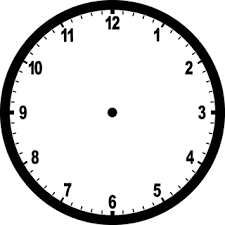 It is _______________ o’clock.5. If set P={7, 6, 8, 5, 9}, how many members are in set P?6. Share 14 cakes between 2 girls. How many does each get?7. Write 945 in words.8. What number is shown on the abacus?9. Write the place value of 3 in the number 2340.10. How many hands have 3 girls?11. Find the missing number.	61, 62, ____, _____, 6512. Multiply:      4   2                       X   313. What number comes before 50?14. Name the symbol.                             _____________________15. Write the shaded fraction._____________________________ 16. Fill in the correct place value.17. What number has been expanded?	4000 + 0 + 20 + 418. What is the first month of the year?19. Peter has 40 mangoes. He gave 15 mangoes to John. How many mangoes did he remain with?20. Take away:    9  7  3                       - 3  2  1SECTION B21. Given:     A            BFind: (i). AՈB        (ii). AUB         (iii). n(AՈB)         (iv). List the element in set A.22. John weighs 46kg. Joy weighs 24kg.a). Who is heavier?b). Find their total weight?23. Write in words.i). 782 = ii). 80 = iii). 625 =24a). Obuya had 341 goats. He bought more 201 goats.How many sheep did he have altogether?b). Add:   7 5 3 2            + 1 2 3 4 25. Fill in the missing numbers.i). 786 = ____ thousands _____ hundreds ____ tens _____ onesii). _______ = 5 hundreds t tens 9 onesiii). 7041 = ____thousands _____ hundreds _____ tens _____ onesiv). ______ = 9 hundreds 0 tens 3 ones26. Joy’s shopping list.a). What is the cheapest item?b). Find the total cost of the pencil and cake.c). What two items cost the same amount of money?27. Work out:a).   M           CM       9            16    + 2            13b).   1  4                      c).    6   2 litres       x  3                            - 2   1 litres28. Study the map drawing of Grammar primary School and answer the questions.               SchoolWell                                   Homea). How far is it from school to home?b). John went from home to the well then to school. What distance did he cover?29. Add using a number line.6 + 3 =  0    1    2    3    4    5    6    7    8    9    102 + 3 =  0    1    2    3    4    5    6    7    8    9    1030a). What number comes after 18?b). Write Four thousand three hundred twenty one in figures.c). Write 600 + 50 + 1 in short term.31. Tell the time._________________       __________________32. Study the graph below and answer questions.a). Who carried the highest number of eggs?b). How many eggs did Obuwa carry?c). Who carried the same number of eggs?  ____________ and ______________d). How many eggs did they carry altogether?PROJECT WORK:With the help of your parent/guardian, make abaci to show the following.a). 302b). 2134Item Price pencil bookcake 800500500Name Number of eggs carriedPeter 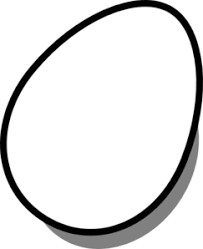 Obuwa Kintu Sarah Bosco 